В соответствии с постановлением от 08.07.2022г. № 23 «Об утверждении Порядка принятия решения о разработке муниципальных программ, их формирования и реализации в Администрации Городищенского  сельского поселения Хиславичского района Смоленской области», Уставом Городищенского сельского поселения Хиславичского района Смоленской области, Администрация Городищенского сельского поселения Хиславичского района Смоленской области п о с т а н о в л я е т:1. Внести изменения в муниципальную программу  «Создание условий для обеспечения качественными услугами ЖКХ и благоустройство территории муниципального образования Городищенского сельского поселения Хиславичского района  Смоленской области», утвержденную постановлением Администрации Городищенского сельского поселения Хиславичского района  Смоленской области от 03.12.2015г. № 31,  (в редакции Постановлений Администрации Городищенского сельского поселения Хиславичского района  Смоленской области № 23-в от 23.03.2016г.; № 62 от 09.11.2016г.; № 74 от 28.12.2016г. № 44 от 24.10.2018г.; № 9 от 11.02.2019г.; № 36 от 12.07.2019г.; № 22 от 14.02.2020г. № 33 от 04.03.2020г. № 43б от 28.05.2020г.; № 52а от 30.07.2020г.; № 12 от 10.02.2021г.; № 8 от 07.02.2022г., № 22 от 06.06.2022г.; № 36 от 06.10.2022г.; № 14 от 01.03.2023г.; № 28а от 11.05.2023г.; № 34б от 21.06.2023г.; № 49б от 31.08.2023г.; № 64б от 13.11.2023г.; № 72 от 22.12.2023).2. Настоящее постановление подлежит официальному обнародованию и размещению на официальном сайте муниципального образования «Хиславичский район» Смоленской области в  сети «Интернет».Глава муниципального образованияГородищенского сельского поселения Хиславичского района  Смоленской области                                              В.В. ЯкушевПАСПОРТмуниципальной программы 2. Показатели Муниципальной программы3. Структура муниципальной программыФинансовое обеспечение муниципальной программыСВЕДЕНИЯо показателях муниципальной программыРаздел 1. Стратегические приоритеты в сфере реализации 
муниципальной программы      Городищенское сельское поселение Хиславичского района Смоленской области расположено в западной части Хиславичского района. Административным центром Городищенского сельского поселения является д. Городище. Расстояние до районного центра 15  км, до областного 110   км. Общая площадь Городищенского сельского поселения 26089 га.    Сельское хозяйство – одна из самых важных отраслей экономики Городищенского сельского поселения Хиславичского района Смоленской области и муниципального образования «Хиславичский район» Смоленской области в целом.За последнее десятилетие в результате резкого спада сельскохозяйственного производства и ухудшения финансового положения отрасли социальная сфера на селе находится в кризисном состоянии, увеличилось отставание села от города по уровню и условиям жизни.Стремительно ухудшается демографическая ситуация. Население  Городищенского сельского поселения Хиславичского района Смоленской области за последнее десятилетие сократилось. Значительно увеличилась общая смертность населения.Исходя из задач социально-экономической политики на ближайший период и долгосрочную перспективу, для преодоления критического положения в сфере социального развития села необходимо проведение упреждающих мероприятий.Таким образом, необходимость реализации программы и ее финансирования за счет средств бюджета муниципального образования обусловлена:социально-политической остротой проблемы и ее значением. Для устойчивого социально-экономического развития Городищенского сельского поселения Хиславичского района Смоленской области необходима финансовая поддержка развития социальной сферы и инженерной инфраструктуры на селе, а также несельскохозяйственных видов деятельности в сельской местности, расширения рынка труда, развития процессов самоуправления в сельской местности в целях активизации человеческого потенциала;необходимостью приоритетной финансовой поддержки развития социальной сферы и инженерного обустройства сельских территорий.Основными проблемами жилищно-коммунального хозяйства муниципального образования являются высокая изношенность коммунальной инфраструктуры, низкий уровень модернизации объектов жилищно-коммунальной сферы, отсутствие стимулов для привлечения инвесторов, что в целом оказывает негативное влияние на финансово-экономическое положение ЖКХ, препятствует переходу на полную оплату населением жилищно-коммунальных услуг.Следствием износа и технологической отсталости объектов коммунальной инфраструктуры является низкое качество предоставляемых коммунальных услуг, не соответствующее запросам потребителей. Планово-предупредительный ремонт сетей и оборудования систем водоснабжения практически полностью уступил место аварийно-восстановительным работам, что ведет к снижению надежности работы объектов коммунальной инфраструктуры.Вследствие суммарных потерь в системах водоснабжения и других непроизводительных расходов сохраняется высокий уровень затратности, отсутствуют экономические стимулы для снижения издержек на производство услуг. Кроме того, требуется разработка схем и перспективных планов развития тепло-, водо-, газо-, электроснабжения, водоотведения населенных пунктов муниципального образования. Целесообразность использования программно-целевого метода вызвана необходимостью ускоренного перехода к устойчивому функционированию жилищно-коммунального комплекса.Основной целью муниципальной программы является создание условий для приведения коммунальной инфраструктуры в соответствие со стандартами качества, обеспечивающими комфортные условия проживания населения муниципального образования. Для реализации муниципальной программы необходимо учитывать следующие целевые показатели:- доля населения Городищенского сельского поселения, обеспеченного питьевой водой надлежащего качества;- уровень благоустроенности муниципального образования;- уровень технического состояния сетей наружного уличного освещения.В результате реализации Программы ожидается:- осуществление мероприятий по проведению регистрации прав муниципальной собственности на объекты теплоснабжения, водоснабжения и водоотведения в Городищенском сельском поселении Хиславичского района Смоленской области;-    снижение уровня износа основных фондов коммунальной инфраструктуры- единое управление комплексным благоустройством территории муниципального образования Городищенского сельского поселения Хиславичского района Смоленской области.- улучшение состояния территории муниципального образования Городищенского сельского поселения Хиславичского района Смоленской области;- привитие жителям сельского поселения любви и уважения к своему населенному пункту, к соблюдению чистоты и порядка на территории муниципального образования Городищенского сельского поселения Хиславичского района Смоленской области.- приведение территории мест захоронения в соответствие с требованиями санитарно-эпидемиологических и экологических норм;- надежное функционирование сетей наружного уличного освещения на территории муниципального образования;- реконструкция сетей наружного уличного освещения в целях экономии бюджета, установка энергосберегающих светильников.Основные предполагаемые мероприятия по реализации муниципальной  программы предусматривают решение конкретных задач, взаимосвязанных и скоординированных по времени, ресурсам и исполнителям и включают следующие основные направления: - мероприятия по комплексному развитию систем коммунальной инфраструктуры муниципального образования;- мероприятия по благоустройству территории муниципального образования;- мероприятия по содержанию, ремонту и реконструкции сетей наружного уличного освещения на территории муниципального образования; - мероприятия по осуществлению проведения регистрации прав муниципальной собственности на объекты теплоснабжения, водоснабжения и водоотведения в Городищенском сельском поселении Хиславичского района Смоленской области;Муниципальная программа обеспечивает значительный, а по ряду направлений решающий вклад в достижение практически всех стратегических целей, в том числе путем создания и поддержания благоприятных условий для экономического роста за счет обеспечения макроэкономической стабильности, повышения уровня и качества жизни населения муниципального образования;Раздел 2. Сведения о региональных проектах.Финансирование по региональным проектам не предусмотрено.Раздел 3. Сведения о ведомственных проектах.Финансирование по ведомственным проектам не предусмотрено.Раздел 4.ПАСПОРТА комплексов процессных мероприятийПАСПОРТКомплекса процессных мероприятий «Расходы на строительство, содержание, обслуживание и ремонт водопроводных сетей муниципального образования»Общие положенияПоказатели реализации комплекса процессных мероприятийПАСПОРТКомплекса процессных мероприятий«Строительство, содержание, обслуживание и ремонт сетей газопровода муниципального образования»Общие положенияПоказатели реализации комплекса процессных мероприятийПАСПОРТКомплекса процессных мероприятий«Соблюдение чистоты и порядка на территории муниципального образования»Общие положенияПоказатели реализации комплекса процессных мероприятийПАСПОРТКомплекса процессных мероприятий«Косметический ремонт, реконструкция памятников и благоустройство территории возле памятников и обелисков на территории Городищенского сельского поселения Хиславичского района Смоленской области»Общие положенияПоказатели реализации комплекса процессных мероприятийПАСПОРТКомплекса процессных мероприятий«Содержание, ремонт и реконструкция сетей наружного уличного освещения» Общие положенияПоказатели реализации комплекса процессных мероприятийПАСПОРТКомплекса процессных мероприятий«Кадастровые работы и изготовление технических паспортов и иных документов жилых помещений, на территории муниципального образования»Общие положенияПоказатели реализации комплекса процессных мероприятийПАСПОРТКомплекса процессных мероприятий«Капитальный и текущий ремонт муниципального жилого фонда»Общие положенияПоказатели реализации комплекса процессных мероприятийРаздел 5. СВЕДЕНИЯо финансировании структурных элементов муниципальной программы «Создание условий для обеспечения качественными услугами ЖКХ и благоустройство территории муниципального образования Городищенского сельского поселения Хиславичского района  Смоленской области»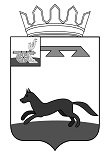 АДМИНИСТРАЦИЯ ГОРОДИЩЕНСКОГО СЕЛЬСКОГО ПОСЕЛЕНИЯХИСЛАВИЧСКОГО РАЙОНА СМОЛЕНСКОЙ ОБЛАСТИПОСТАНОВЛЕНИЕот 01 марта 2024 года                                                                                         №   14О внесении изменений в муниципальную программу «Создание условий для обеспечения качественными услугами ЖКХ и благоустройство территории муниципального образования Городищенского сельского поселения Хиславичского района  Смоленской области» УТВЕРЖДЕНА постановлением Администрации Городищенского сельского поселения Хиславичского района Смоленской областиот  03.12.2015 г.  № 31, в новой редакции № 23-в от 23.03.2016г.; № 62 от 09.11.2016г.; № 74 от 28.12.2016г. № 44 от 24.10.2018г.; № 9 от 11.02.2019г.; № 36 от 12.07.2019г.; № 22 от 14.02.2020г. № 33 от 04.03.2020г. № 43б от 28.05.2020г.; № 52а от 30.07.2020г.; № 12 от 10.02.2021г.; № 8 от 07.02.2022г., № 22 от 06.06.2022г.; от 06.10.2022г. № 36; от 01.03.2023г. № 13; от 11.05.2023г. № 28а; от 21.06.2023г. № 34б; от 31.08.2023г. № 49б.; от 13.11.2023г. № 64б; от 22.12.2023г. № 72  Наименование муниципальной программыМуниципальная программа  «Создание условий для обеспечения качественными услугами ЖКХ и благоустройство территории муниципального образования Городищенского сельского поселения Хиславичского района  Смоленской области» ответственный исполнитель муниципальной программы   Администрация Городищенского сельского поселения Хиславичского района Смоленской области Глава муниципального образования Якушев Виктор ВладимировичПериод реализации муниципальной программыЭтап 1: 2015 - 2022 годыЭтап 2: 2023 – 2026 годыЦель муниципальной программыприведение коммунальной инфраструктуры в соответствие со стандартами качества, обеспечивающими комфортные условия проживания населения муниципального образованияОбъем финансового обеспечения  за весь период реализации (по годам реализации и в разрезе источников финансирования на очередной финансовый год и первый, второй годы планового периода)Общий объем финансирования составляет 12557,6 тыс. рублей, из них:2015 - 2022 годы (всего) – 8169,1 тыс. руб.;2023 год (всего) – 1438,9 тыс. руб, из них:- средства федерального бюджета – 0,0 тыс.руб;- средства областного бюджета – 0,0 тыс. руб;- средства районного бюджета – 0,0 тыс. руб;- средства бюджета поселения – 1438,9 тыс. руб;-средства внебюджетных источников - 0,0 тыс. руб;2024 год (всего) – 1158,5 тыс. руб, из них:- средства федерального бюджета – 0,0 тыс.руб;- средства областного бюджета – 0,0 тыс. руб;- средства районного бюджета – 0,0 тыс. руб;- средства бюджета поселения – 1158,5 тыс. руб;-средства внебюджетных источников -0,0 тыс. руб;2025 год (всего) – 950,4 тыс. руб, из них:- средства федерального бюджета – 0,0 тыс.руб;- средства областного бюджета – 0,0 тыс. руб;- средства районного бюджета – 0,0 тыс. руб;- средства бюджета поселения – 950,4 тыс. руб;-средства внебюджетных источников -0,0 тыс. руб;2026 год (всего) – 840,7 тыс. руб, из них:- средства федерального бюджета – 0,0 тыс.руб;- средства областного бюджета – 0,0 тыс. руб;- средства районного бюджета – 0,0 тыс. руб;- средства бюджета поселения – 840,7 тыс. руб;-средства внебюджетных источников -0,0 тыс. руб;Влияние на достижение целей государственных программ Российской федерацииСвязь с государственными программами не предусмотренаСвязь с государственными программами не предусмотрена№ п/пНаименование показателяЕдиница измеренияБазовое значение показателяПланируемое значение показателяПланируемое значение показателяПланируемое значение показателяПланируемое значение показателяПланируемое значение показателяПланируемое значение показателяПланируемое значение показателяПланируемое значение показателяПланируемое значение показателя№ п/пНаименование показателяЕдиница измерения2023 годОчередной финансовый годОчередной финансовый годОчередной финансовый год1-й год планового периода1-й год планового периода1-й год планового периода2-й год планового периода2-й год планового периода2-й год планового периода№ п/пНаименование показателяЕдиница измерения2023 год2024 год2024 год2024 год2025 год2025 год2025 год2026 год2026 год2026 год1234567789910111. Доля населения Городищенского сельского поселения, обеспеченного питьевой водой надлежащего качества;%959595959595959595952.Уровень износа муниципального жилищного фонда%909090909090909090903. Уровень технического состояния сетей наружного уличного освещения;%707070707070707070704. Уровень благоустроенности муниципального образования.%909090909090909090905Уровень газификации муниципального образования%707070707575758080806Уровень кадастровых работ жилых помещений%707070707070707070707Уровень капитального ремонта муниципального жилого дома%85858585858585858585№ п/пЗадача структурного элементаКраткое описание ожидаемых эффектов от реализации задачи структурного элементаСвязь с показателями12341. Участие в региональных проектах не предусмотрено.1. Участие в региональных проектах не предусмотрено.1. Участие в региональных проектах не предусмотрено.1. Участие в региональных проектах не предусмотрено.2. Участие в ведомственных проектах не предусмотрено.2. Участие в ведомственных проектах не предусмотрено.2. Участие в ведомственных проектах не предусмотрено.2. Участие в ведомственных проектах не предусмотрено.3. Комплекс процессных мероприятий «Расходы на строительство, содержание, обслуживание и ремонт водопроводных сетей муниципального образования»3. Комплекс процессных мероприятий «Расходы на строительство, содержание, обслуживание и ремонт водопроводных сетей муниципального образования»3. Комплекс процессных мероприятий «Расходы на строительство, содержание, обслуживание и ремонт водопроводных сетей муниципального образования»3. Комплекс процессных мероприятий «Расходы на строительство, содержание, обслуживание и ремонт водопроводных сетей муниципального образования»3.1.Ремонт водопроводных сетей муниципального образованияПриведения  коммунальной инфраструктуры в соответствие со стандартами качества. Увеличение доли населения Городищенского сельского поселения, обеспеченного питьевой водой надлежащего качества3.2.Кадастровые работы и изготовление технических паспортов и иных документовПриведения  коммунальной инфраструктуры в соответствие со стандартами качества.Увеличение доли населения Городищенского сельского поселения, обеспеченного питьевой водой надлежащего качества4.Комплекс процессных мероприятий «Строительство, содержание, обслуживание и ремонт сетей газопровода муниципального образования»4.Комплекс процессных мероприятий «Строительство, содержание, обслуживание и ремонт сетей газопровода муниципального образования»4.Комплекс процессных мероприятий «Строительство, содержание, обслуживание и ремонт сетей газопровода муниципального образования»4.Комплекс процессных мероприятий «Строительство, содержание, обслуживание и ремонт сетей газопровода муниципального образования»4.1.Обслуживание сетей газопровода муниципального образованияСвоевременное и качественное предоставление коммунальных услуг населению муниципального образования Повышение уровня газификации сельского поселения 5.Комплекс процессных мероприятий «Соблюдение чистоты и порядка на территории муниципального образования» 5.Комплекс процессных мероприятий «Соблюдение чистоты и порядка на территории муниципального образования» 5.Комплекс процессных мероприятий «Соблюдение чистоты и порядка на территории муниципального образования» 5.Комплекс процессных мероприятий «Соблюдение чистоты и порядка на территории муниципального образования»5.1Благоустройство территории поселенияОбеспечение комфортных условий                                                                                                                           проживания населения муниципального образованияПовышение уровня благоустроенности муниципального образования6.Комплекс процессных мероприятий «Косметический ремонт, реконструкция памятников и благоустройство территории возле памятников и обелисков на территории  Городищенского сельского поселения Хиславичского района Смоленской области»6.Комплекс процессных мероприятий «Косметический ремонт, реконструкция памятников и благоустройство территории возле памятников и обелисков на территории  Городищенского сельского поселения Хиславичского района Смоленской области»6.Комплекс процессных мероприятий «Косметический ремонт, реконструкция памятников и благоустройство территории возле памятников и обелисков на территории  Городищенского сельского поселения Хиславичского района Смоленской области»6.Комплекс процессных мероприятий «Косметический ремонт, реконструкция памятников и благоустройство территории возле памятников и обелисков на территории  Городищенского сельского поселения Хиславичского района Смоленской области»6.1Благоустройство и косметический ремонт Братских могил, Обелисков, Памятных знаков.Улучшение эстетического состояния Памятных знаков и Обелисков на территории поселенияПовышение уровня благоустроенности муниципального образования7.Комплекс процессных мероприятий «Содержание, ремонт и реконструкция сетей наружного уличного освещения»7.Комплекс процессных мероприятий «Содержание, ремонт и реконструкция сетей наружного уличного освещения»7.Комплекс процессных мероприятий «Содержание, ремонт и реконструкция сетей наружного уличного освещения»7.Комплекс процессных мероприятий «Содержание, ремонт и реконструкция сетей наружного уличного освещения»7.1Содержание и ремонт сетей наружного уличного освещенияУлучшение условий проживания гражданПовышение уровня технического состояния сетей наружного уличного освещения8. Комплекс процессных мероприятий «Кадастровые работы и изготовление технических паспортов и иных документов жилых помещений, находящихся в муниципальной собственности Городищенского сельского поселения Хиславичского района Смоленской области»8. Комплекс процессных мероприятий «Кадастровые работы и изготовление технических паспортов и иных документов жилых помещений, находящихся в муниципальной собственности Городищенского сельского поселения Хиславичского района Смоленской области»8. Комплекс процессных мероприятий «Кадастровые работы и изготовление технических паспортов и иных документов жилых помещений, находящихся в муниципальной собственности Городищенского сельского поселения Хиславичского района Смоленской области»8. Комплекс процессных мероприятий «Кадастровые работы и изготовление технических паспортов и иных документов жилых помещений, находящихся в муниципальной собственности Городищенского сельского поселения Хиславичского района Смоленской области»8.1Кадастровые работы и изготовление технических паспортов и иных документовУлучшение условий проживания гражданПовышение уровня технического состояния жилых помещений9. Комплекс процессных мероприятий «Капитальный и текущий ремонт муниципального жилого фонда»9. Комплекс процессных мероприятий «Капитальный и текущий ремонт муниципального жилого фонда»9. Комплекс процессных мероприятий «Капитальный и текущий ремонт муниципального жилого фонда»9. Комплекс процессных мероприятий «Капитальный и текущий ремонт муниципального жилого фонда»9.1Текущий и капитальный ремонт жилого фондаУлучшение условий проживания гражданПовышение уровня технического состояния жилых помещенийИсточник финансового обеспеченияОбъем финансового обеспечения по годам реализации(тыс. рублей)Объем финансового обеспечения по годам реализации(тыс. рублей)Объем финансового обеспечения по годам реализации(тыс. рублей)Объем финансового обеспечения по годам реализации(тыс. рублей)Источник финансового обеспечениявсего2024 год2025 год2026 год12345В целом по муниципальной программе, в том числе:2950,01158,5950,4840,7средства муниципального бюджета2950,51158,5950,4840,7№ п/пНаименование показателяМетодика расчета показателя или источник получения информации о значении показателя (наименование формы статистического наблюдения, реквизиты документа об утверждении методики и т.д.)1Доля населения Городищенского сельского поселения, обеспеченного питьевой водой надлежащего качестваИсточник получения информации: формы статистического наблюдения № 1-водопровод, 1-МО2Уровень газификации муниципального образованияИсточник получения информации: форма статистического наблюдения № 1-МО3Уровень технического состояния сетей наружного уличного освещенияИсточник получения информации: Администрация  Городищенского сельского поселения4Уровень благоустроенности муниципального образованияИсточник получения информации: форма статистического наблюдения № 1-МО5Уровень износа муниципального жилищного фондаИсточник получения информации: форма статистического наблюдения № 1-жилфонд6Уровень кадастровых работ жилых помещенийИсточник получения информации: Администрация  Городищенского сельского поселения7Уровень капитального ремонта муниципального жилого домаИсточник получения информации: Администрация  Городищенского сельского поселенияОтветственный за выполнение комплекса процессных мероприятийГлава муниципального образования Городищенского сельского поселения Хиславичского района Смоленской области Якушев Виктор ВладимировичСвязь с муниципальной программойМуниципальная программа «Создание условий для обеспечения качественными услугами ЖКХ и благоустройство территории муниципального образования Городищенского сельского поселения Хиславичского района  Смоленской области» № п/пнаименование показателя реализацииЕдиница измеренияБазовое значение показателя реализации (2023 год)Планируемое значение показателя реализации  на очередной финансовый год и плановый периодПланируемое значение показателя реализации  на очередной финансовый год и плановый периодПланируемое значение показателя реализации  на очередной финансовый год и плановый период№ п/пнаименование показателя реализацииЕдиница измеренияБазовое значение показателя реализации (2023 год)2024 год2025 год2026 год12345671 Доля населения Городищенского сельского поселения, обеспеченного питьевой водой надлежащего качества%95959595Ответственный за выполнение комплекса процессных мероприятийГлава муниципального образования Городищенского сельского поселения Хиславичского района Смоленской области Якушев Виктор ВладимировичСвязь с муниципальной программойМуниципальная программа «Создание условий для обеспечения качественными услугами ЖКХ и благоустройство территории муниципального образования Городищенского сельского поселения Хиславичского района  Смоленской области» № п/пнаименование показателя реализацииЕдиница измеренияБазовое значение показателя реализации (2023 год)Планируемое значение показателя реализации  на очередной финансовый год и плановый периодПланируемое значение показателя реализации  на очередной финансовый год и плановый периодПланируемое значение показателя реализации  на очередной финансовый год и плановый период№ п/пнаименование показателя реализацииЕдиница измеренияБазовое значение показателя реализации (2023 год)2024 год2025 год2026 год12345671Уровень газификации муниципального образования;%70707580Ответственный за выполнение комплекса процессных мероприятийГлава муниципального образования Городищенского сельского поселения Хиславичского района Смоленской области Якушев Виктор ВладимировичСвязь с муниципальной программойМуниципальная программа «Создание условий для обеспечения качественными услугами ЖКХ и благоустройство территории муниципального образования Городищенского сельского поселения Хиславичского района  Смоленской области» № п/пнаименование показателя реализацииЕдиница измеренияБазовое значение показателя реализации (2023 год)Планируемое значение показателя реализации  на очередной финансовый год и плановый периодПланируемое значение показателя реализации  на очередной финансовый год и плановый периодПланируемое значение показателя реализации  на очередной финансовый год и плановый период№ п/пнаименование показателя реализацииЕдиница измеренияБазовое значение показателя реализации (2023 год)2024 год2025 год2026 год12345671Уровень благоустроенности муниципального образования%90909090Ответственный за выполнение комплекса процессных мероприятийГлава муниципального образования Городищенского сельского поселения Хиславичского района Смоленской области Якушев Виктор ВладимировичСвязь с муниципальной программойМуниципальная программа «Создание условий для обеспечения качественными услугами ЖКХ и благоустройство территории муниципального образования Городищенского сельского поселения Хиславичского района  Смоленской области» № п/пнаименование показателя реализацииЕдиница измеренияБазовое значение показателя реализации (2023 год)Планируемое значение показателя реализации  на очередной финансовый год и плановый периодПланируемое значение показателя реализации  на очередной финансовый год и плановый периодПланируемое значение показателя реализации  на очередной финансовый год и плановый период№ п/пнаименование показателя реализацииЕдиница измеренияБазовое значение показателя реализации (2023 год)2024 год2025 год2026 год12345671Уровень благоустроенности муниципального образования%90909090Ответственный за выполнение комплекса процессных мероприятийГлава муниципального образования Городищенского сельского поселения Хиславичского района Смоленской области Якушев Виктор ВладимировичСвязь с муниципальной программойМуниципальная программа «Создание условий для обеспечения качественными услугами ЖКХ и благоустройство территории муниципального образования Городищенского сельского поселения Хиславичского района  Смоленской области» № п/пнаименование показателя реализацииЕдиница измеренияБазовое значение показателя реализации (2023 год)Планируемое значение показателя реализации  на очередной финансовый год и плановый периодПланируемое значение показателя реализации  на очередной финансовый год и плановый периодПланируемое значение показателя реализации  на очередной финансовый год и плановый период№ п/пнаименование показателя реализацииЕдиница измеренияБазовое значение показателя реализации (2023 год)2024 год2025 год2026 год12345671 Уровень технического состояния сетей наружного уличного освещения%70707070Ответственный за выполнение комплекса процессных мероприятийГлава муниципального образования Городищенского сельского поселения Хиславичского района Смоленской области Якушев Виктор ВладимировичСвязь с муниципальной программойМуниципальная программа «Создание условий для обеспечения качественными услугами ЖКХ и благоустройство территории муниципального образования Городищенского сельского поселения Хиславичского района  Смоленской области» № п/пнаименование показателя реализацииЕдиница измеренияБазовое значение показателя реализации (2023 год)Планируемое значение показателя реализации  на очередной финансовый год и плановый периодПланируемое значение показателя реализации  на очередной финансовый год и плановый периодПланируемое значение показателя реализации  на очередной финансовый год и плановый период№ п/пнаименование показателя реализацииЕдиница измеренияБазовое значение показателя реализации (2023 год)2024 год2025 год2026 год12335671 Уровень кадастровых работ жилых помещений%70707070Ответственный за выполнение комплекса процессных мероприятийГлава муниципального образования Городищенского сельского поселения Хиславичского района Смоленской области Якушев Виктор ВладимировичСвязь с муниципальной программойМуниципальная программа «Создание условий для обеспечения качественными услугами ЖКХ и благоустройство территории муниципального образования Городищенского сельского поселения Хиславичского района  Смоленской области» № п/пнаименование показателя реализацииЕдиница измеренияБазовое значение показателя реализации (2023 год)Планируемое значение показателя реализации  на очередной финансовый год и плановый периодПланируемое значение показателя реализации  на очередной финансовый год и плановый периодПланируемое значение показателя реализации  на очередной финансовый год и плановый период№ п/пнаименование показателя реализацииЕдиница измеренияБазовое значение показателя реализации (2023 год)2024 год2025 год2026 год12345671Уровень капитального ремонта муниципального жилого дома%85858585№ п/пНаименованиеУчастник муниципальной программыИсточник финансового обеспечения (расшифровать)Объем средств на реализацию Муниципальной программы на очередной финансовый год и плановый период (тыс. рублей)Объем средств на реализацию Муниципальной программы на очередной финансовый год и плановый период (тыс. рублей)Объем средств на реализацию Муниципальной программы на очередной финансовый год и плановый период (тыс. рублей)Объем средств на реализацию Муниципальной программы на очередной финансовый год и плановый период (тыс. рублей)№ п/пНаименованиеУчастник муниципальной программыИсточник финансового обеспечения (расшифровать)всего2024 год2025 год 2026 год 1222223456781. Региональный проект.1. Региональный проект.1. Региональный проект.1. Региональный проект.1. Региональный проект.1. Региональный проект.1. Региональный проект.1. Региональный проект.1. Региональный проект.1. Региональный проект.1. Региональный проект.1. Региональный проект.Финансирование по региональным проектам не предусмотрено.Финансирование по региональным проектам не предусмотрено.Финансирование по региональным проектам не предусмотрено.Финансирование по региональным проектам не предусмотрено.Финансирование по региональным проектам не предусмотрено.Финансирование по региональным проектам не предусмотрено.Финансирование по региональным проектам не предусмотрено.Финансирование по региональным проектам не предусмотрено.Финансирование по региональным проектам не предусмотрено.Финансирование по региональным проектам не предусмотрено.Финансирование по региональным проектам не предусмотрено.Финансирование по региональным проектам не предусмотрено.2. Ведомственный проект.2. Ведомственный проект.2. Ведомственный проект.2. Ведомственный проект.2. Ведомственный проект.2. Ведомственный проект.2. Ведомственный проект.2. Ведомственный проект.2. Ведомственный проект.2. Ведомственный проект.2. Ведомственный проект.2. Ведомственный проект.Финансирование по ведомственным проектам не предусмотрено.Финансирование по ведомственным проектам не предусмотрено.Финансирование по ведомственным проектам не предусмотрено.Финансирование по ведомственным проектам не предусмотрено.Финансирование по ведомственным проектам не предусмотрено.Финансирование по ведомственным проектам не предусмотрено.Финансирование по ведомственным проектам не предусмотрено.Финансирование по ведомственным проектам не предусмотрено.Финансирование по ведомственным проектам не предусмотрено.Финансирование по ведомственным проектам не предусмотрено.Финансирование по ведомственным проектам не предусмотрено.Финансирование по ведомственным проектам не предусмотрено.3.Комплекс процессных мероприятий  « Расходы на строительство, содержание, обслуживание и ремонт водопроводных сетей муниципального образования»3.Комплекс процессных мероприятий  « Расходы на строительство, содержание, обслуживание и ремонт водопроводных сетей муниципального образования»3.Комплекс процессных мероприятий  « Расходы на строительство, содержание, обслуживание и ремонт водопроводных сетей муниципального образования»3.Комплекс процессных мероприятий  « Расходы на строительство, содержание, обслуживание и ремонт водопроводных сетей муниципального образования»3.Комплекс процессных мероприятий  « Расходы на строительство, содержание, обслуживание и ремонт водопроводных сетей муниципального образования»3.Комплекс процессных мероприятий  « Расходы на строительство, содержание, обслуживание и ремонт водопроводных сетей муниципального образования»3.Комплекс процессных мероприятий  « Расходы на строительство, содержание, обслуживание и ремонт водопроводных сетей муниципального образования»3.Комплекс процессных мероприятий  « Расходы на строительство, содержание, обслуживание и ремонт водопроводных сетей муниципального образования»3.Комплекс процессных мероприятий  « Расходы на строительство, содержание, обслуживание и ремонт водопроводных сетей муниципального образования»3.Комплекс процессных мероприятий  « Расходы на строительство, содержание, обслуживание и ремонт водопроводных сетей муниципального образования»3.Комплекс процессных мероприятий  « Расходы на строительство, содержание, обслуживание и ремонт водопроводных сетей муниципального образования»3.Комплекс процессных мероприятий  « Расходы на строительство, содержание, обслуживание и ремонт водопроводных сетей муниципального образования»3.1. Ремонт водопроводных сетей муниципального образования Ремонт водопроводных сетей муниципального образования Ремонт водопроводных сетей муниципального образования Ремонт водопроводных сетей муниципального образования Ремонт водопроводных сетей муниципального образованияАдминистрация Городищенского сельского поселения Хиславичского района Смоленской областисредства местного бюджета469,1244,0140,085,13.2.Кадастровые работы и изготовление технических паспортов и иных документовКадастровые работы и изготовление технических паспортов и иных документовКадастровые работы и изготовление технических паспортов и иных документовКадастровые работы и изготовление технических паспортов и иных документовКадастровые работы и изготовление технических паспортов и иных документовАдминистрация Городищенского сельского поселения Хиславичского района Смоленской областисредства местного бюджета112,3112,30,00,0итого по комплексу процессных мероприятийитого по комплексу процессных мероприятийитого по комплексу процессных мероприятийитого по комплексу процессных мероприятийитого по комплексу процессных мероприятийитого по комплексу процессных мероприятийитого по комплексу процессных мероприятийх581,4356,3140,085,14.Комплекс процессных мероприятий «Строительство, содержание, обслуживание и ремонт сетей газопровода муниципального образования» 4.Комплекс процессных мероприятий «Строительство, содержание, обслуживание и ремонт сетей газопровода муниципального образования» 4.Комплекс процессных мероприятий «Строительство, содержание, обслуживание и ремонт сетей газопровода муниципального образования» 4.Комплекс процессных мероприятий «Строительство, содержание, обслуживание и ремонт сетей газопровода муниципального образования» 4.Комплекс процессных мероприятий «Строительство, содержание, обслуживание и ремонт сетей газопровода муниципального образования» 4.Комплекс процессных мероприятий «Строительство, содержание, обслуживание и ремонт сетей газопровода муниципального образования» 4.Комплекс процессных мероприятий «Строительство, содержание, обслуживание и ремонт сетей газопровода муниципального образования» 4.Комплекс процессных мероприятий «Строительство, содержание, обслуживание и ремонт сетей газопровода муниципального образования» 4.Комплекс процессных мероприятий «Строительство, содержание, обслуживание и ремонт сетей газопровода муниципального образования» 4.Комплекс процессных мероприятий «Строительство, содержание, обслуживание и ремонт сетей газопровода муниципального образования» 4.Комплекс процессных мероприятий «Строительство, содержание, обслуживание и ремонт сетей газопровода муниципального образования» 4.Комплекс процессных мероприятий «Строительство, содержание, обслуживание и ремонт сетей газопровода муниципального образования» 4.1.Обслуживание сетей газопровода муниципального образованияОбслуживание сетей газопровода муниципального образованияОбслуживание сетей газопровода муниципального образованияОбслуживание сетей газопровода муниципального образованияОбслуживание сетей газопровода муниципального образованияАдминистрация Городищенского сельского поселения Хиславичского района Смоленской областисредства местного бюджета        100,060,020,020,0итого по комплексу процессных мероприятий итого по комплексу процессных мероприятий итого по комплексу процессных мероприятий итого по комплексу процессных мероприятий итого по комплексу процессных мероприятий итого по комплексу процессных мероприятий итого по комплексу процессных мероприятий х        100,060,020,020,0 5.Комплекс процессных мероприятий «Соблюдение чистоты и порядка на территории муниципального образования» 5.Комплекс процессных мероприятий «Соблюдение чистоты и порядка на территории муниципального образования» 5.Комплекс процессных мероприятий «Соблюдение чистоты и порядка на территории муниципального образования» 5.Комплекс процессных мероприятий «Соблюдение чистоты и порядка на территории муниципального образования» 5.Комплекс процессных мероприятий «Соблюдение чистоты и порядка на территории муниципального образования» 5.Комплекс процессных мероприятий «Соблюдение чистоты и порядка на территории муниципального образования» 5.Комплекс процессных мероприятий «Соблюдение чистоты и порядка на территории муниципального образования» 5.Комплекс процессных мероприятий «Соблюдение чистоты и порядка на территории муниципального образования» 5.Комплекс процессных мероприятий «Соблюдение чистоты и порядка на территории муниципального образования» 5.Комплекс процессных мероприятий «Соблюдение чистоты и порядка на территории муниципального образования» 5.Комплекс процессных мероприятий «Соблюдение чистоты и порядка на территории муниципального образования» 5.Комплекс процессных мероприятий «Соблюдение чистоты и порядка на территории муниципального образования»5.1. Благоустройство территории поселения Благоустройство территории поселения Благоустройство территории поселения Благоустройство территории поселения Благоустройство территории поселенияАдминистрация Городищенского сельского поселения Хиславичского района Смоленской областисредства местного бюджета499,2362,097,240,0итого по комплексу процессных мероприятийитого по комплексу процессных мероприятийитого по комплексу процессных мероприятийитого по комплексу процессных мероприятийитого по комплексу процессных мероприятийитого по комплексу процессных мероприятийитого по комплексу процессных мероприятийх499,2362,097,240,06.Комплекс процессных мероприятий «Косметический ремонт, реконструкция памятников и благоустройство территории возле памятников и обелисков на территории  Городищенского сельского поселения Хиславичского района Смоленской области»6.Комплекс процессных мероприятий «Косметический ремонт, реконструкция памятников и благоустройство территории возле памятников и обелисков на территории  Городищенского сельского поселения Хиславичского района Смоленской области»6.Комплекс процессных мероприятий «Косметический ремонт, реконструкция памятников и благоустройство территории возле памятников и обелисков на территории  Городищенского сельского поселения Хиславичского района Смоленской области»6.Комплекс процессных мероприятий «Косметический ремонт, реконструкция памятников и благоустройство территории возле памятников и обелисков на территории  Городищенского сельского поселения Хиславичского района Смоленской области»6.Комплекс процессных мероприятий «Косметический ремонт, реконструкция памятников и благоустройство территории возле памятников и обелисков на территории  Городищенского сельского поселения Хиславичского района Смоленской области»6.Комплекс процессных мероприятий «Косметический ремонт, реконструкция памятников и благоустройство территории возле памятников и обелисков на территории  Городищенского сельского поселения Хиславичского района Смоленской области»6.Комплекс процессных мероприятий «Косметический ремонт, реконструкция памятников и благоустройство территории возле памятников и обелисков на территории  Городищенского сельского поселения Хиславичского района Смоленской области»6.Комплекс процессных мероприятий «Косметический ремонт, реконструкция памятников и благоустройство территории возле памятников и обелисков на территории  Городищенского сельского поселения Хиславичского района Смоленской области»6.Комплекс процессных мероприятий «Косметический ремонт, реконструкция памятников и благоустройство территории возле памятников и обелисков на территории  Городищенского сельского поселения Хиславичского района Смоленской области»6.Комплекс процессных мероприятий «Косметический ремонт, реконструкция памятников и благоустройство территории возле памятников и обелисков на территории  Городищенского сельского поселения Хиславичского района Смоленской области»6.Комплекс процессных мероприятий «Косметический ремонт, реконструкция памятников и благоустройство территории возле памятников и обелисков на территории  Городищенского сельского поселения Хиславичского района Смоленской области»6.Комплекс процессных мероприятий «Косметический ремонт, реконструкция памятников и благоустройство территории возле памятников и обелисков на территории  Городищенского сельского поселения Хиславичского района Смоленской области»6.1. Благоустройство и косметический ремонт Братских могил, Обелисков, Памятных знаков, посвященных воинам-освободителям, находящихся на территории Городищенского сельского поселения Благоустройство и косметический ремонт Братских могил, Обелисков, Памятных знаков, посвященных воинам-освободителям, находящихся на территории Городищенского сельского поселения Благоустройство и косметический ремонт Братских могил, Обелисков, Памятных знаков, посвященных воинам-освободителям, находящихся на территории Городищенского сельского поселения Благоустройство и косметический ремонт Братских могил, Обелисков, Памятных знаков, посвященных воинам-освободителям, находящихся на территории Городищенского сельского поселения Благоустройство и косметический ремонт Братских могил, Обелисков, Памятных знаков, посвященных воинам-освободителям, находящихся на территории Городищенского сельского поселенияАдминистрация Городищенского сельского поселения Хиславичского района Смоленской областисредства местного бюджета20,00,010,010,0итого по комплексу процессных мероприятийитого по комплексу процессных мероприятийитого по комплексу процессных мероприятийитого по комплексу процессных мероприятийитого по комплексу процессных мероприятийитого по комплексу процессных мероприятийитого по комплексу процессных мероприятийх20,00,010,010,07.Комплекс процессных мероприятий «Содержание, ремонт и реконструкция сетей наружного уличного освещения»7.Комплекс процессных мероприятий «Содержание, ремонт и реконструкция сетей наружного уличного освещения»7.Комплекс процессных мероприятий «Содержание, ремонт и реконструкция сетей наружного уличного освещения»7.Комплекс процессных мероприятий «Содержание, ремонт и реконструкция сетей наружного уличного освещения»7.Комплекс процессных мероприятий «Содержание, ремонт и реконструкция сетей наружного уличного освещения»7.Комплекс процессных мероприятий «Содержание, ремонт и реконструкция сетей наружного уличного освещения»7.Комплекс процессных мероприятий «Содержание, ремонт и реконструкция сетей наружного уличного освещения»7.Комплекс процессных мероприятий «Содержание, ремонт и реконструкция сетей наружного уличного освещения»7.Комплекс процессных мероприятий «Содержание, ремонт и реконструкция сетей наружного уличного освещения»7.Комплекс процессных мероприятий «Содержание, ремонт и реконструкция сетей наружного уличного освещения»7.Комплекс процессных мероприятий «Содержание, ремонт и реконструкция сетей наружного уличного освещения»7.Комплекс процессных мероприятий «Содержание, ремонт и реконструкция сетей наружного уличного освещения»1222223456787.1.Содержание и ремонт и реконструкция сетей наружного уличного освещенияСодержание и ремонт и реконструкция сетей наружного уличного освещенияСодержание и ремонт и реконструкция сетей наружного уличного освещенияСодержание и ремонт и реконструкция сетей наружного уличного освещенияСодержание и ремонт и реконструкция сетей наружного уличного освещенияАдминистрация Городищенского сельского поселения Хиславичского района Смоленской областисредства местного бюджета1269,8589,0454,8226,8итого по комплексу процессных мероприятийитого по комплексу процессных мероприятийитого по комплексу процессных мероприятийитого по комплексу процессных мероприятийитого по комплексу процессных мероприятийитого по комплексу процессных мероприятийитого по комплексу процессных мероприятийх 1269,8565,8454,8226,88. Комплекс процессных мероприятий «Кадастровые работы и изготовление технических паспортов и иных документов жилых помещений, на территории муниципального образования»8. Комплекс процессных мероприятий «Кадастровые работы и изготовление технических паспортов и иных документов жилых помещений, на территории муниципального образования»8. Комплекс процессных мероприятий «Кадастровые работы и изготовление технических паспортов и иных документов жилых помещений, на территории муниципального образования»8. Комплекс процессных мероприятий «Кадастровые работы и изготовление технических паспортов и иных документов жилых помещений, на территории муниципального образования»8. Комплекс процессных мероприятий «Кадастровые работы и изготовление технических паспортов и иных документов жилых помещений, на территории муниципального образования»8. Комплекс процессных мероприятий «Кадастровые работы и изготовление технических паспортов и иных документов жилых помещений, на территории муниципального образования»8. Комплекс процессных мероприятий «Кадастровые работы и изготовление технических паспортов и иных документов жилых помещений, на территории муниципального образования»8. Комплекс процессных мероприятий «Кадастровые работы и изготовление технических паспортов и иных документов жилых помещений, на территории муниципального образования»8. Комплекс процессных мероприятий «Кадастровые работы и изготовление технических паспортов и иных документов жилых помещений, на территории муниципального образования»8. Комплекс процессных мероприятий «Кадастровые работы и изготовление технических паспортов и иных документов жилых помещений, на территории муниципального образования»8. Комплекс процессных мероприятий «Кадастровые работы и изготовление технических паспортов и иных документов жилых помещений, на территории муниципального образования»8. Комплекс процессных мероприятий «Кадастровые работы и изготовление технических паспортов и иных документов жилых помещений, на территории муниципального образования»8.18.1Кадастровые работы и изготовление технических паспортов и иных документов жилых помещений, на территории муниципального образованияКадастровые работы и изготовление технических паспортов и иных документов жилых помещений, на территории муниципального образованияКадастровые работы и изготовление технических паспортов и иных документов жилых помещений, на территории муниципального образованияАдминистрация Городищенского сельского поселения Хиславичского района Смоленской областиАдминистрация Городищенского сельского поселения Хиславичского района Смоленской областисредства местного бюджета10,00,05,05,0итого по комплексу процессных мероприятийитого по комплексу процессных мероприятийитого по комплексу процессных мероприятийитого по комплексу процессных мероприятийитого по комплексу процессных мероприятийитого по комплексу процессных мероприятийитого по комплексу процессных мероприятийх10,00,05,05,09. Комплекс процессных мероприятий «Капитальный и текущий ремонт муниципального жилого фонда»9. Комплекс процессных мероприятий «Капитальный и текущий ремонт муниципального жилого фонда»9. Комплекс процессных мероприятий «Капитальный и текущий ремонт муниципального жилого фонда»9. Комплекс процессных мероприятий «Капитальный и текущий ремонт муниципального жилого фонда»9. Комплекс процессных мероприятий «Капитальный и текущий ремонт муниципального жилого фонда»9. Комплекс процессных мероприятий «Капитальный и текущий ремонт муниципального жилого фонда»9. Комплекс процессных мероприятий «Капитальный и текущий ремонт муниципального жилого фонда»9. Комплекс процессных мероприятий «Капитальный и текущий ремонт муниципального жилого фонда»9. Комплекс процессных мероприятий «Капитальный и текущий ремонт муниципального жилого фонда»1112333456789.19.19.1Капитальный и текущий ремонт муниципального жилого фондаАдминистрация Городищенского сельского поселения Хиславичского района Смоленской областиАдминистрация Городищенского сельского поселения Хиславичского района Смоленской областиАдминистрация Городищенского сельского поселения Хиславичского района Смоленской областисредства местного бюджета3,00,01,01,0          итого по комплексу процессных мероприятий          итого по комплексу процессных мероприятий          итого по комплексу процессных мероприятий          итого по комплексу процессных мероприятий          итого по комплексу процессных мероприятий          итого по комплексу процессных мероприятий          итого по комплексу процессных мероприятийх3,00,01,01,0всего по муниципальной программе всего по муниципальной программе всего по муниципальной программе всего по муниципальной программе всего по муниципальной программе всего по муниципальной программе всего по муниципальной программе х2949,61158,5950,4840,7